Уважаемый Александр Михайлович!Направляю для рассмотрения на внеочередном заседании Думы Георгиевского городского округа Ставропольского края вопрос «О проведении опроса граждан на территории города Георгиевска и сельских населенных пунктов Георгиевского городского округа Ставропольского края» (докладчик - начальник управления по делам территорий администрации Георгиевского городского округа Ставропольского края – И.А.Грищенко).Приложения:1. Проект решения Думы Георгиевского городского округа Ставропольского края «О проведении опроса граждан на территории города Георгиевска и сельских населенных пунктов Георгиевского городского округа Ставропольского края» на  12 л. в 1 экз.2. Пояснительная записка к проекту решения на 1 л. в 1 экз.3. Электронный носитель с текстами документов, указанных в пп. 1, 2.Исполняющая полномочия Главы Георгиевского городского округа Ставропольского края                                                                               Ж.А.ДонецИ.А.Грищенко2-47-22РЕШЕНИЕДумы Георгиевского городского округа Ставропольского края_____________ 2020 г.                  г. Георгиевск                                         № ______О проведении опроса граждан на территориигорода Георгиевска и сельских населенных пунктов Георгиевского городского округа Ставропольского краяВ соответствии с требованиями статьи 31 Федерального закона от 06 октября 2003 г. № 131-ФЗ «Об общих принципах организации местного самоуправления в Российской Федерации», решением Думы города Георгиевска от 27 апреля 2017 года № 865-73 «Об утверждении Положения о порядке проведения опроса граждан в Георгиевском городском округе Ставропольского края» Дума Георгиевского городского округа Ставропольского краяРЕШИЛА:1. Назначить проведение опроса граждан на территории города Георгиевска и сельских населенных пунктов Георгиевского городского округа Ставропольского края (далее – опрос) для выявления мнения населения Георгиевского городского округа Ставропольского края и его учёта при принятии решения об участии в конкурсном отборе проектов развития территорий муниципальных образований Ставропольского края, основанных на местных инициативах, для привлечения дополнительных денежных средств, необходимых для решения проблем города Георгиевска и сельских населенных пунктов Георгиевского городского округа Ставропольского края.2. Провести опрос с 23 июля по 26 июля 2020 года.3. Установить минимальную численность жителей города Георгиевска и сельских населенных пунктов Георгиевского городского округа Ставропольского края, участвующих в опросе, в количестве 5 %.4. Утвердить:перечень вопросов, предлагаемых при проведении опроса, согласно приложению 1;методику проведения опроса согласно приложению 2;форму опросного листа согласно приложению 3;состав комиссии для организации и проведения опроса согласно приложению 4.	5. Назначить заседание комиссии для организации и подведения опроса по подведению результатов опроса граждан на 27 июля 2020 года в 15 час. 00 мин., в кабинете № 75 здания администрации Георгиевского городского округа Ставропольского края, расположенного по адресу: город Георгиевск, пл. Победы, 1.6. Финансирование мероприятий, связанных с подготовкой и проведением опроса, осуществляется за счёт средств бюджета Георгиевского городского округа Ставропольского края.7. Опубликовать результаты опроса в газете «Георгиевская округа».8. Настоящее решение вступает в силу со дня его официального опубликования.9. Контроль за исполнением настоящего решения возложить на постоянную комиссию по вопросам социальной сферы Думы Георгиевского городского округа Ставропольского края (Фенёва) и постоянную комиссию по вопросам коммунального хозяйства Думы Георгиевского городского округа Ставропольского края (Колесников).Подписано:_____ 2020 г.Приложение 1к решению ДумыГеоргиевского городского округа Ставропольского краяот __________ 2020 г. № _____Перечень вопросов,предлагаемых при проведении опроса граждан в городе Георгиевске и сельских населенных пунктах Георгиевского городского округа Ставропольского края1. Считаете ли Вы целесообразным участие Георгиевского городского округа Ставропольского края в конкурсном отборе проектов развития территорий муниципальных образований Ставропольского края, основанных на местных инициативах, для привлечения дополнительных денежных средств, необходимых для решения проблем города Георгиевска и сельских населенных пунктов Георгиевского городского округа Ставропольского края?2. Какие проблемы, из числа вопросов местного значения, Вы хотели бы решить, благодаря участию в Программе поддержки местных инициатив:1) организация в границах населенного пункта муниципального образования электро- и газоснабжения населения, снабжения населения топливом в пределах полномочий, установленных законодательством Российской Федерации;2) обеспечение первичных мер пожарной безопасности в границах населенного пункта муниципального образования;3) создание условий для обеспечения жителей населенного пункта муниципального образования услугами торговли и бытового обслуживания;4) создание условий для организации досуга и обеспечения жителей населенного пункта муниципального образования услугами организаций культуры;5) обеспечение условий для развития на территории населенного пункта муниципального образования физической культуры и массового спорта;6) создание условий для массового отдыха жителей населенного пункта муниципального образования и организация обустройства мест массового отдыха населения, включая обеспечение свободного доступа граждан к водным объектам общего пользования и их береговым полосам;7) участие в организации деятельности по накоплению (в том числе раздельному накоплению) и транспортированию твердых коммунальных отходов;8) участие в организации деятельности по сбору, обработке, утилизации, обезвреживанию, захоронению твердых коммунальных отходов;	9) дорожная деятельность в отношении автомобильных дорог местного значения в границах населенного пункта муниципального образования и обеспечение безопасности дорожного движения на них, за исключением создания и обеспечения функционирования парковок (парковочных мест), а также, а также осуществление иных полномочий в области использования автомобильных дорог и осуществления дорожной деятельности в соответствии с законодательством Российской Федерации;10) организация благоустройства территории населенного пункта муниципального образования;	11) содержание мест захоронения на территории населенного пункта муниципального образования;	12) создание условий для предоставления транспортных услуг жителям и организациям транспортного обслуживания населения населенного пункта муниципального образования;	13) организация библиотечного обслуживания жителей, комплектование и обеспечение сохранности библиотечных фондов библиотек муниципального образования;14) создание условий для развития местного традиционного народного художественного творчества, участие в сохранении, возрождении и развитии народных художественных промыслов в муниципальном образовании;	15) осуществление мероприятий по обеспечению безопасности людей на водных объектах, охране их жизни и здоровья;16) создание, развитие и обеспечение охраны лечебно-оздоровительных местностей и курортов местного значения в муниципальном образовании;17) сохранение, использование и популяризация объектов культурного наследия (памятников истории и культуры), находящихся в собственности муниципального образования края, охрана объектов культурного наследия (памятников истории и культуры) местного (муниципального) значения, расположенных на территории населенного пункта муниципального образования края.Председатель ДумыГеоргиевского городского округаСтавропольского края                                                                     А.М.СтрельниковПриложение 2к решению ДумыГеоргиевского городского округа Ставропольского краяот __________ г. № ______Методикапроведения опроса граждан на территории города Георгиевска и сельских населенных пунктов Георгиевского городского округа Ставропольского краяЦель опросаЦелью опроса является выявление мнения населения Георгиевского городского округа Ставропольского края при принятии решения об участии в конкурсном отборе проектов развития территории муниципальных образований Ставропольского края, основанных на местных инициативах, для привлечения дополнительных денежных средств, необходимых для решения проблем Георгиевского городского округа Ставропольского края.Объект опросаОбъектом опроса являются жители Георгиевского городского округа, обладающие избирательным правом, постоянно или преимущественно проживающие в населенном пункте Георгиевского городского округа, в границах которого проводится опрос.Участие жителей в опросе является свободным и добровольным. В ходе опроса никто не может быть принуждён к выражению своих мнений и убеждений или к отказу от них.Жители участвуют в опросе на основе равного и прямого волеизъявления. Какие-либо ограничения прав жителей на участие в опросе в зависимости от происхождения, социального и имущественного положения, национальной принадлежности, пола, образования, отношения к религии, политических и иных взглядов, рода и характера занятий запрещается.Количество вариантов ответов, при выборе направлений развития территорий Георгиевского городского округа, не ограничено.Минимальная численность жителей Георгиевского городского округа, участвующих в опросе, установлена в количестве не менее 5 процентов количества жителей округа, обладающих избирательным правом.Методы сбора информацииМетодом сбора информации является личный опрос граждан, проводимый с использованием опросного листа:по месту работы (учёбы);в иных местах массового пребывания граждан.Обработка результатов опросаОбработка результатов опроса проводится методом подсчёта количества вариантов ответов, выбранных респондентами на вопросы опросного листа, с последующим определением доли респондентов, имеющих одинаковые мнения по каждому вопросу опросного листа, в течение двух рабочих дней с даты завершения опроса.Председатель ДумыГеоргиевского городского округаСтавропольского края                                                                   А.М.СтрельниковПриложение 3к решению ДумыГеоргиевского городского округа Ставропольского краяот ________ г. № _____   ________________      (подпись члена комиссии) ________________      (подпись члена комиссии)________________      (подпись члена комиссии)ОПРОСНЫЙ ЛИСТУважаемые жители _____________________________________!    (наименование населенного пункта)Приглашаем Вас принять участие в выборе наиболее приоритетной программы (проекта) развития территории ______________________, для принятия участия в конкурсном отборе проектов развития территорий муниципальных образований Ставропольского края, основанных на местных инициативах в 2021 году.1. Считаете ли Вы целесообразным участие Георгиевского городского округа Ставропольского края в конкурсном отборе проектов развития территорий муниципальных образований Ставропольского края, основанных на местных инициативах, для привлечения дополнительных денежных средств, необходимых для решения проблем города Георгиевска и сельских населенных пунктов Георгиевского городского округа Ставропольского края?2. Какие проблемы, из числа вопросов местного значения, Вы хотели бы решить, благодаря участию в Программе поддержки местных инициатив:1) организация в границах населенного пункта муниципального образования электро- и газоснабжения населения, снабжения населения топливом в пределах полномочий, установленных законодательством Российской Федерации:__________________________________________________________________(наименование проекта)2) обеспечение первичных мер пожарной безопасности в границах населенного пункта муниципального образования:__________________________________________________________________(наименование проекта)3) создание условий для обеспечения жителей населенного пункта муниципального образования услугами торговли и бытового обслуживания:__________________________________________________________________(наименование проекта)4) создание условий для организации досуга и обеспечения жителей населенного пункта муниципального образования услугами организаций культуры:__________________________________________________________________(наименование проекта)5) обеспечение условий для развития на территории населенного пункта муниципального образования физической культуры и массового спорта:__________________________________________________________________(наименование проекта)6) создание условий для массового отдыха жителей населенного пункта муниципального образования и организация обустройства мест массового отдыха населения, включая обеспечение свободного доступа граждан к водным объектам общего пользования и их береговым полосам:__________________________________________________________________(наименование проекта)7) участие в организации деятельности по накоплению (в том числе раздельному накоплению) и транспортированию твердых коммунальных отходов:__________________________________________________________________(наименование проекта)8) участие в организации деятельности по сбору, обработке, утилизации, обезвреживанию, захоронению твердых коммунальных отходов:__________________________________________________________________(наименование проекта)9) дорожная деятельность в отношении автомобильных дорог местного значения в границах населенного пункта муниципального образования и обеспечение безопасности дорожного движения на них, за исключением создания и обеспечения функционирования парковок (парковочных мест), а также, а также осуществление иных полномочий в области использования автомобильных дорог и осуществления дорожной деятельности в соответствии с законодательством Российской Федерации:__________________________________________________________________(наименование проекта)10) организация благоустройства территории населенного пункта муниципального образования:__________________________________________________________________(наименование проекта)11) содержание мест захоронения на территории населенного пункта муниципального образования:__________________________________________________________________(наименование проекта)12) создание условий для предоставления транспортных услуг жителям и организациям транспортного обслуживания населения населенного пункта муниципального образования:__________________________________________________________________(наименование проекта)	13) организация библиотечного обслуживания жителей, комплектование и обеспечение сохранности библиотечных фондов библиотек муниципального образования:__________________________________________________________________(наименование проекта)14) создание условий для развития местного традиционного народного художественного творчества, участие в сохранении, возрождении и развитии народных художественных промыслов в муниципальном образовании:__________________________________________________________________(наименование проекта)15) осуществление мероприятий по обеспечению безопасности людей на водных объектах, охране их жизни и здоровья:__________________________________________________________________(наименование проекта)16) создание, развитие и обеспечение охраны лечебно-оздоровительных местностей и курортов местного значения в муниципальном образовании:__________________________________________________________________(наименование проекта)17) сохранение, использование и популяризация объектов культурного наследия (памятников истории и культуры), находящихся в собственности муниципального образования края, охрана объектов культурного наследия (памятников истории и культуры) местного (муниципального) значения, расположенных на территории населенного пункта муниципального образования края:__________________________________________________________________(наименование проекта)Внимание! Для участия в опросе Вам необходимо выбрать один или несколько вариантов ответа._________________                                                                                 ____________________  (дата заполнения)                                                                                                            (подпись опрашиваемого)Заранее выражаем благодарность за сотрудничество!Председатель ДумыГеоргиевского городского округаСтавропольского края                                                                    А.М.СтрельниковПриложение 4к решению ДумыГеоргиевского городского округа Ставропольского краяот ____________ г. № ________Составкомиссии для организации и проведения опроса граждан на территории города Георгиевска и сельских населенных пунктов Георгиевского городского округа Ставропольского краяПредседатель ДумыГеоргиевского городского округаСтавропольского края                                                                 А.М.Стрельников Проект решения Думы Георгиевского городского округа Ставропольского края «О проведении опроса граждан на территории города Георгиевска и сельских населенных пунктов Георгиевского городского округа Ставропольского края», вносит:Исполняющая полномочия Главы Георгиевского городского округа Ставропольского края                                                                            Ж.А.ДонецПроект решения визируют:первый заместитель главы администрации                                                                                                                      Г.Г.Батинуправляющий делами администрации                                                                                   А.Н.Савченконачальник правового управления  администрации                                                                                        И.В.КельмПроект решения подготовлен– начальник управления по делам территорий  администрации                                                            И.А.ГрищенкоПОЯСНИТЕЛЬНАЯ ЗАПИСКАк проекту решения Думы Георгиевского городского округа Ставропольского края  «О проведении опроса граждан на территории города Георгиевска и сельских населенных пунктов Георгиевского городского округа Ставропольского края»Проект решения «О проведении опроса граждан на территории города Георгиевска и сельских населенных пунктов Георгиевского городского округа Ставропольского края» разработан для выявления мнения населения Георгиевского городского округа Ставропольского края и его учёта при принятии решения об участии в конкурсном отборе проектов развития территорий муниципальных образований Ставропольского края, основанных на местных инициативах, для привлечения дополнительных денежных средств, необходимых для решения проблем города Георгиевска и сельских населенных пунктов Георгиевского городского округа Ставропольского края.В проекте решения приведены сроки проведения, организатор опроса,  установлена минимальная численность жителей города Георгиевска и сельских населенных пунктов Георгиевского городского округа Ставропольского края, участвующих в опросе, -а также разработан перечень вопросов, предлагаемых при проведении опроса, методика проведения опроса, форма опросного листа и состав комиссии по проведению опроса.Принятие проекта решения не потребует внесения изменений, признания утратившими силу муниципальных правовых актов Георгиевского городского округа Ставропольского края.Выделения дополнительных средств из бюджета Георгиевского городского округа Ставропольского края на реализацию проекта решения не потребуется.Исполняющая полномочия Главы Георгиевского городского округа Ставропольского края                                                                          Ж.А.Донец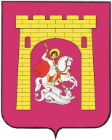 АДМИНИСТРАЦИЯГЕОРГИЕВСКОГОГОРОДСКОГО ОКРУГАСТАВРОПОЛЬСКОГО КРАЯПобеды пл., д. 1, Георгиевск, 357820Тел. (87951) 2-30-50, 2-82-25, факс 2-79-60E-mail: adm_geo@mail.ruот ________________ № _____________________   на №_____                 от______________________                             Председателю ДумыГеоргиевского городского округа Ставропольского краяА.М.Стрельникову Победы пл., д.1г. Георгиевск, 357820Председатель ДумыГеоргиевского городского округа Ставропольского краяИсполняющая полномочия ГлавыГеоргиевского городского округа Ставропольского края                                А.М.Стрельников                                      Ж.А.ДонецДонец Жанна Александровнаисполняющая полномочия Главы Георгиевского городского округа Ставропольского краяБатин ГеоргийГеннадьевичпервый заместитель главы администрации Георгиевского городского округа Ставропольского краяГрищенко ИгорьАнатольевичначальник управления по делам территорий администрации Георгиевского городского округа Ставропольского краяДзиова ЮлияСергеевнаначальник управления экономического развития и торговли администрации Георгиевского городского округа Ставропольского краяЗевакин Олег Константинович начальник управления жилищно-коммунального хозяйства администрации Георгиевского городского округа Ставропольского краядепутат Думы Георгиевского городского округа Ставропольского краядепутат Думы Георгиевского городского округа Ставропольского краядепутат Думы Георгиевского городского округа Ставропольского краядепутат Думы Георгиевского городского округа Ставропольского краядепутат Думы Георгиевского городского округа Ставропольского края